Μεγ. Λαύρας  15 Μουρνιές Χανίων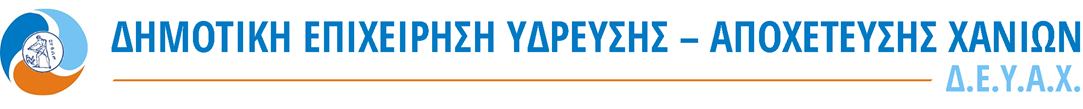 Τηλ. 28210 36278 fax 28210 36289ΕΝΤΥΠΟ ΟΙΚΟΝΟΜΙΚΗΣ ΠΡΟΣΦΟΡΑΣ«ΠΡΟΜΗΘΕΙΑ ΥΔΡΟΜΕΤΡΩΝ για τις ανάγκες της Δ.Ε.Υ.Α.Χ.,» εκτιμώμενης αξίας 77.740,00€ μη συμπεριλαμβανομένου ΦΠΑ 24% (εκτιμώμενη αξία συμπεριλαμβανομένου ΦΠΑ: € 96.397,60)., c.p.v. 38411000-9, NUTS2 EL4 & NUTS3 EL434.Π Ρ Ο Σ Φ Ο Ρ ΑΤου   ………………………………………………………………Έδρα ………………………………………………………………Οδός ………………………………………. Αριθμός ……………….Τηλέφωνο ………………………………………………………………Fax : ………………………………e-mail : ……………………………ΗΜΕΡΟΜΗΝΙΑ
/      /Ο ΠΡΟΣΦΕΡΩΝ*Η τιμή, του προς προμήθεια υλικού, δίνεται  σε ευρώ ανά μονάδα και θα έχει μέχρι και δύο  δεκαδικά ψηφία.Α/ΑΌνομα / Περιγραφή υλικούΜ/ΜΠοσότηταΔαπάνη προ Φ.Π.Α. (€)Φ.Π.Α.Δαπάνη με Φ.Π.Α. (€)1Υδρόμετρο 1/2"Τμχ20002Υδρόμετρο 1 &1/4"Τμχ403Υδρόμετρο 1& 1/2"Τμχ44Υδρόμετρο 2"Τμχ65Υδρόμετρο φλαντζωτό DN65Τμχ36Υδρόμετρο φλαντζωτό DN80Τμχ67Υδρόμετρο φλαντζωτό DN100Τμχ5Γενικά Σύνολα